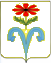 АДМИНИСТРАЦИЯ ПОДГОРНЕНСКОГО СЕЛЬСКОГОПОСЕЛЕНИЯ ОТРАДНЕНСКОГО РАЙОНАПОСТАНОВЛЕНИЕот _19.10.2015 	                                                                                                №  96ст-ца ПодгорнаяО проведении публичных слушаний по проекту решения Совета Подгорненского сельского поселения Отрадненского района «Об утверждении индикативного  плана социально-экономического развития Подгорненского сельского поселения Отрадненскогорайона на 2016 год»     В соответствии со статьей 28 Федерального закона от 6 октября 2003 года № 131-ФЗ «Об общих принципах организации местного самоуправления в Российской Федерации», статьей 17 Устава Подгорненского сельского поселения Отрадненского района, Положением о публичных слушаниях, утвержденным решением Совета Подгорненского сельского поселения Отрадненского района от 14 сентября 2009 года  185 Об утверждении Положения о публичных слушаниях» п о с т а н о в л я ю:     1. Назначить проведение публичных слушаний по проекту решения Совета Подгорненского сельского поселения Отрадненского района «Об утверждении индикативного плана социально-экономического развития Подгорненского сельского поселения Отрадненского района на 2016 год» на 09 ноября 2016 года, в 15.00, в кабинете № 1 администрации Подгорненского сельского поселения Отрадненского района по адресу: станица Подгорная Отрадненского района Краснодарского края, ул.Красная,28 (приложение № 1)     2. Создать оргкомитет по подготовке и проведению публичных слушаний по проекту решения Совета Подгорненского сельского поселения Отрадненского района «Об утверждении индикативного плана социально-экономического развития Подгорненского сельского поселения Отрадненского района на 2016 год» и утвердить его состав (приложение № 2)     3. Оргкомитету по подготовке и проведению публичных слушаний по проекту решения Совета Подгорненского сельского поселения Отрадненского района «Об утверждении индикативного плана социально-экономического развития Подгорненского сельского поселения Отрадненского района на 2016 год»:     1) составить план   работы по подготовке и проведению публичных слушаний, определить ответственных за выполнение отдельных этапов подготовки и проведения публичных слушаний;     2) подготовить заключение о результатах публичных слушаний и передать его в Совет Подгорненского сельского поселения Отрадненского района»     4. Утвердить порядок учета предложений и участия граждан в обсуждении проекта решения Совета Подгорненского сельского поселения Отрадненского района   «Об утверждении индикативного плана социально-экономического развития Подгорненского сельского поселения Отрадненского района на 2016 год»  (приложение № 3).     5. Общему отделу администрации Подгорненского сельского поселения Отрадненского района (Антипов) обеспечить опубликование настоящего постановления в средствах массовой информации в районной газете «Сельская жизнь» и размещение на официальном сайте администрации Подгорненского сельского поселения Отрадненского района.     6. Контроль за выполнением настоящего постановления возложить на старшего финансиста администрации Подгорненского сельского поселения Т.А.Ахизарову.     7. Постановление вступает в силу со дня его опубликования (обнародования).Глава Подгорненского сельского поселенияОтрадненского района                                                                        А.Ю.Леднёв-------------------------------------------------------------------------------------------------------Проект подготовлен и внесен:Главный бухгалтер администрацииПодгорненского сельского поселения                                                   Е.В.ЛомакоПроект согласован:Начальник общего отдела администрацииПодгорненского сельского поселения                                                 В.Н.Антипов                                                                                                           УТВЕРЖДЕН                                                                                         ПРИЛОЖЕНИЕ №1                                                                              к постановлению   администрации                                                                        Подгорненского  сельского поселения                                                                               Отрадненского   района                                                                             от _19.10.2015___  №  96ПроектСОВЕТ ПОДГОРНЕНСКОГО СЕЛЬСКОГО ПОСЕЛЕНИЯ                            ОТРАДНЕНСКОГО РАЙОНА_______________________________________СЕССИЯ(III СОЗЫВ)Р Е Ш Е Н И Еот _______________						                             №______ст. ПодгорнаяОб утверждении индикативного плана социально-экономическогоразвития Подгорненского сельского поселенияОтрадненского района на 2016 год     В соответствии с Уставом Подгорненского сельского поселения Отрадненского района Совет Подгорненского сельского поселения РЕШИЛ:     1. Утвердить индикативный план социально-экономического развития Подгорненского сельского поселения Отрадненского района на 2016 год (приложение).     2. Опубликовать настоящее решение в районной газете «Сельская жизнь».     3. Контроль за выполнением настоящего решения возложить на постоянную комиссию по вопросам экономики, бюджета, инвестиций и контролю Совета Подгорненского сельского поселения Отрадненский район (Замятко).     4. Решение вступает в силу со дня его принятия.Глава Подгорненского сельского поселенияОтрадненского  района                                                                          А.Ю.Леднёв    										УТВЕРЖДЕН                                                                               решение _______сессии Совета                                                                        Подгорненского сельского поселения                                                                                    Отрадненского района                                                                              от ___________ № ________        									   УТВЕРЖДЕН                                                                                         ПРИЛОЖЕНИЕ №2                                                                               постановлением   администрации                                                                        Подгорненского  сельского поселения                                                                               Отрадненского   района                                                                             от _19.10.2015___  № ___СОСТАВоргкомитета по проведению публичных слушаний по проекту решения Совета Подгорненского сельского поселения Отрадненского района «Об утверждении индикативного плана социально-экономического развития Подгорненского сельского поселения Отрадненского района на 2015 год»     Ломако Евгения Васильевна – главный бухгалтер администрации Подгорненског сельского поселения, председатель оргкомитета     Замятко Наталья Васильевна -  председатель постоянной комиссии по вопросам экономики, бюджета, инвестиций и контролю Совета Подгорненского сельского поселения, заместитель председателя оргкомитета (по согласованию)     Ахизарова Татьяна Анатольевна – старший финансист администрации, секретарь оргкомитета.Члены комитета:     Дьяконова Любовь Александровна – депутат Совета Подгорненского сельского поселения (по согласованию)     Коровин Анатолий Владимирович – учитель МБОУ СОШ 12 (по согласованию)     Павличенко Эльвира Рафаиловна – директор МБОУ СОШ 12 (по согласованию)Старший финансист администрацииПодгорненского сельского поселения                                               Т.А.Ахизарова                                                                                           УТВЕРЖДЕН                                                                                         ПРИЛОЖЕНИЕ № 3                                                                               постановлением   администрации                                                                        Подгорненского  сельского поселения                                                                               Отрадненского   района                                                                             от __19.10.2014_____  № ___ПОРЯДОКучета предложений и участие граждан в обсуждении проекта решения Совета Подгорненского сельского поселения Отрадненского района «Об утверждении индикативного плана социально-экономического развития Подгорненского сельского поселения на 2016 год»     Население Подгорненского сельского поселения Отрадненского района с момента опубликования проекта решения Совета Подгорненского сельского поселения Отрадненского района «Об утверждении индикативного плана социально-экономического развития Подгорненского сельского поселения на 2016 год», вправе участвовать в его обсуждении в следующих формах:     1) проведение собраний граждан по месту жительства;     2) массового обсуждение проекта решения Совета Подгорненского сельского поселения Отрадненского района «Об утверждении индикативного плана социально-экономического развития Подгорненского сельского поселения на 2015 год», в порядке, установленном настоящим Порядком;     3) проведение публичных слушаний по проекту решения Совета Подгорненского сельского поселения Отрадненского района «Об утверждении индикативного плана социально-экономического развития Подгорненского сельского поселения на 2015 год»;     4) в иных формах, не противоречащих действующему законодательству.     2. Предложения  о дополнениях и(или) изменениях по опубликованному проекту решения Совета Подгорненского сельского поселения Отрадненского района «Об утверждении индикативного плана социально-экономического развития Подгорненского сельского поселения на 2016 год» (далее – предложения), выдвинутые населением на публичных слушаниях указываются в итоговом документе публичных слушаний, который передается в Совет Подгорненского сельского поселения Отрадненского района.     3. Предложения населения по опубликованному проекту  решения Совета Подгорненского сельского поселения Отрадненского района «Об утверждении индикативного плана социально-экономического развития Подгорненского сельского поселения на 2016 год» могут вноситься в письменном виде до 09 ноября 2015 года.     4. Внесенные предложения регистрируются оргкомитетом по проведению публичных слушаний.     5. Предложения должны соответствовать Конституции Российской Федерации, требованиям Федерального закона от 6 октября 2003 года № 131-ФЗ «Об общих принципах организации местного самоуправления в Российской Федерации», федеральному законодательству, законодательству Краснодарского края.      6. Предложения должны соответствовать следующим требованиям:     1) должны обеспечивать однозначное толкование положений проекта решения Совета Подгорненского сельского поселения Отрадненского района «Об утверждении индикативного плана социально-экономического развития Подгорненского сельского поселения на 2016 год»;     2) не допускать противоречие либо несогласованность с иными положениями проекта решения Совета Подгорненского сельского поселения Отрадненского района «Об утверждении индикативного плана социально-экономического развития Подгорненского сельского поселения на 2016 год»;     7. Предложения, внесенные с нарушениями требований и сроков, предусмотренных настоящим Порядком, по решению уполномоченного органа могут быть оставлены без рассмотрения.     8. По итогам изучения, анализа и обобщения внесенных предложений уполномоченный орган составляет заключение.     9. Заключение оргкомитета на внесенные предложения должно содержать следующие положения:     1) общее количество поступивших предложений;     2) количество поступивших предложений, оставленных в соответствии  с настоящим Порядком без рассмотрения;     3) отклоненные предложения ввиду несоответствия требованиям, предъявляемым настоящим Порядком;     4) предложения рекомендуемые оргкомитетом к отклонению;     5) предложения рекомендуемые оргкомитетом для внесения в текст проекта решения Совета Подгорненского сельского поселения Отрадненского района «Об утверждении индикативного плана социально-экономического развития Подгорненского сельского поселения на 2016 год».     10. Оргкомитет представляет в Совет Подгорненского сельского поселения Отрадненского района свое заключение и материалы деятельности оргкомитета с приложением всех поступивших предложений.     11. Перед решением вопроса о включении изменений и дополнений в текст   проекта решения Совета Подгорненского сельского поселения Отрадненского района «Об утверждении индикативного плана социально-экономического развития Подгорненского сельского поселения на 2016 год» или отклонений предложений Совет Подгорненского сельского поселения в соответствии с регламентом заслушивает доклад председателя Совета либо уполномоченного члена оргкомитета.     12. Итоги рассмотрения поступивших предложений с обязательным содержанием принятых (включенных в   проект решения Совета Подгорненского сельского поселения Отрадненского района «Об утверждении индикативного плана социально-экономического развития Подгорненского сельского поселения на 2016 год» предложений) подлежат официальному опубликованию (обнародованию).Старший финансист администрацииПодгорненского сельского поселения                                           Т.А.АхизароваИндикативный план социально-экономического развития  Подгорненского поселения  Отрадненского     района на 2016 годИндикативный план социально-экономического развития  Подгорненского поселения  Отрадненского     района на 2016 годИндикативный план социально-экономического развития  Подгорненского поселения  Отрадненского     района на 2016 годИндикативный план социально-экономического развития  Подгорненского поселения  Отрадненского     района на 2016 годИндикативный план социально-экономического развития  Подгорненского поселения  Отрадненского     района на 2016 годИндикативный план социально-экономического развития  Подгорненского поселения  Отрадненского     района на 2016 годИндикативный план социально-экономического развития  Подгорненского поселения  Отрадненского     района на 2016 годПоказатель, единица измерения201420152015 г. в % к 2014 г.20162016 г. в % к 2015 г.Показатель, единица измеренияотчетоценка2015 г. в % к 2014 г.прогноз2016 г. в % к 2015 г.Среднегодовая численность постоянного населения – всего,  тыс. чел.2,102,0597,42,045100,0Среднедушевой денежный доход на одного жителя, тыс. руб.4,996,01120,46,14102,2Численность экономически активного населения, тыс. чел.0,900,90100,00,9100,0Численность занятых в экономике, тыс. чел.0,810,81100,00,81100,0Номинальная начисленная среднемесячная заработная плата, тыс. руб.13,3115,10113,415,4102,0Численность занятых в личных подсобных хозяйствах,       тыс. чел.0,620,62100,00,62100,0Среднемесячные доходы занятых в личных подсобных хозяйствах, тыс.руб.4,346,50149,86,8104,6Численность зарегистрированных безработных, чел.7,0010,00142,910100,0Уровень регистрируемой безработицы, в % к численности трудоспособного населения в трудоспособном возрасте0,900,8088,90,8100,0Прибыль прибыльных предприятий, тыс. рублейУбыток предприятий, тыс. руб.Прибыль (убыток) – сальдо,  тыс. руб.Фонд оплаты труда, тыс. руб.круп средних20 281,0022 384,00110,422 955,00102,6Добыча полезных ископаемых (C), тыс.рубОбрабатывающие производства (D), тыс.рубПроизводство и распределение электроэнергии, газа и воды (E), тыс.рубПроизводство основных видов промышленной продукции в натуральном выражении1.2.и т.д.Объем продукции сельского хозяйства всех категорий хозяйств, тыс. руб.93 350,00115 764,00124,0118 464,00102,3в том числе в сельскохозяйственных организациях44 450,0044 450,00100,044 450,00100,0в том числе в крестьянских (фермерских) хозяйствах и у индивидуальных предпринимателей14 394,0014 394,00100,014 394,00100,0в том числе в личных подсобных хозяйствах38 280,0056 920,00148,759 620,00104,7Производство продукции сельского хозяйства  всех сельскохозяйственых товаопроизводителейпроизводстиво зерна (в весе  после доработки), тыс.тонн1,501,50100,01,5100,0Производстиво сахарной свеклы, тыс. тоннПроизводство  подсолнечника (в весе после доработки), тыс. тонн0,260,26100,00,26100,0Производство картофеля  - всего, тыс. тонн   во всех категорях хозяйств1,001,60160,01,61100,6Производство овощей  - всего, тыс. тонн  во всех категорях хозяйств0,090,10111,10,1100,0в том числе в крестьянских (фермерских) хозяйствах и у индивидуальных предпринимателейв том числе в личных подсобных хозяйствах0,090,10111,10,1100,0Производство плодов и ягод - всего, тыс. тонн во всех категорях хозяйств0,360,36100,00,36100,0Производство Виноград - всего, тыс. тонн во всех категорях хозяйств0,0010,001100,00,001100,0Производства мяса скота и птица (в живом весе)- всего, тыс. тонн  во всех категорях хозяйств0,1340,13097,00,130100,0в том числе в крестьянских (фермерских) хозяйствах и у индивидуальных предпринимателей0,050,06120,00,06100,0в том числе в личных подсобных хозяйствах0,0840,084100,00,084100,0Производство молока- всего, тыс. тонн во всех категорях хозяйств1,901,8094,71,8100,0в том числе в крестьянских (фермерских) хозяйствах и у индивидуальных предпринимателей0,500,4692,00,46100,0в том числе в личных подсобных хозяйствах1,401,3495,71,34100,0производство яиц- всего, тыс. штук во всех категорях хозяйств1 400,001 360,0097,11360100,0в том числе в сельскохозяйственных организацияхв том числе в крестьянских (фермерских) хозяйствах и у индивидуальных предпринимателейв том числе в личных подсобных хозяйствах1 400,001 360,0097,11360100,0Улов рыбы в прудовых и других рыбоводных хозяйствах, тыс. тонн во всех категорях хозяйствв том числе в крестьянских (фермерских) хозяйствах и у индивидуальных предпринимателейв том числе в личных подсобных хозяйствахЧисленность поголовья сельскохозяйственных животных  на конец года во всех категорях хозяйствКрупный рогатый скот, голов на конец года во всех категорях хозяйств583,00468,0080,3469100,2из общего поголовья крупного рогатого скота — коровы, голов388,00328,0084,5328100,0Свиньи, голов Овцы и козы, голов1 080,00948,0087,8984103,8Птица, тысяч голов7,105,5077,56109,1Оборот розничной торговли,  тыс. руб.24 880,0028 875,00116,1334200,001157,4Оборот общественного питания, тыс. руб.Объем платных услуг населению, тыс. руб.75,00332,00442,7405,00122,0Объем  услуг (доходы) коллективных средств размещения курортно-туристского комплекса  (безмакропредприятий ), тыс. руб.Объем  и услуг крупных и средних предприятий предприятий транспорта, всего, тыс. руб.Объем инвестиций в основной капитал за счет всех источников финансирования, тыс. руб.(по крупным и средним)1 256,301 307,70104,177058,9Объем работ, выполненных собственными силами по виду деятельности строительство, тыс. руб.Социальная сфераЧисленность детей в  дошкольных  образовательных учреждениях, тыс. чел.0,0530,04584,90,04395,6Численность учащихся в учреждениях:0,1630,15092,00,155103,3общеобразовательных, тыс. чел.0,1630,15092,00,155103,3начального профессионального образования, тыс. чел.среднего профессионального образования, тыс. чел.высшего профессионального образования, тыс. чел.Выпуск специалистов учреждениями:среднего профессионального образования, тыс. чел.высшего профессионального образования, тыс. чел.Численность обучающихся в первую смену в дневных учреждениях общего образования в % к общему числу обучающихся в этих учреждениях100,00100,00100,0100100,0Ввод в эксплуатацию:жилых домов предприятиями всех форм собственности, тыс. кв. м общей площади0,180,18100,00,18100,0из общего итога - построенные населением за свой счет и с помощью кредитов, тыс. кв. м общей площади0,180,18100,00,18100,0общеобразовательных школ, ученических местбольниц, коекамбулаторно-поликлинических учреждений, посещений в сменуСредняя обеспеченность населения площадью жилых квартир (на конец года), кв. м. на чел.24,2224,30100,324,3100,0Обеспеченность населения учреждениями социально-культурной сферы:больничными койками, коек на 1 тыс. жителейамбулаторно-поликлиническими учреждениями, посещений в смену на 1 тыс. населения 10,000,000,00врачами, чел. на 1 тыс. населения0,500,000,00#ДЕЛ/0!средним медицинским персоналом, чел. на 1 тыс. населения1,500,500,50,0стационарными учреждениями социального обслуживания престарелых и инвалидов, мест на 1 тыс. населенияспортивными сооружениям, кв. м. на 1 тыс. населения2 445,002 451,00100,22451100,0дошкольными образовательными учреждениями, мест на 1000 детей дошкольного возраста870,00991,00113,91000100,9Количество мест в учреждениях дошкольного образования, мест114,00114,00100,0114100,0Количество детей дошкольного возраста, находящихся в очереди в учреждения дошкольного образования, чел.Количество больничных коек, единицУдельный вес населения, занимающегося спортом, %29,8029,6099,329,8100,7Количество организаций, зарегистрированных на территории сельского поселения, единиц2228127,328100,0в том числе количество организаций государственной формы собственности11100,01100,0в том числе количество организаций муниципальной формы собственности55100,05100,0в том числе количество организаций частной формы собственности25250,05100,0Количество индивидуальных предпринимателей, единиц1417121,417100,0Малый бизнес100,000,0Количество субъектов малого предпринимательства в расчете на 1000 человек населения, единиц8,008,50106,38,5100,0Доля среднесписочной численности работников (без внешних совместителей) малых предприятий в среднесписочной численности работников (без внешних совместителей) всех предприятий и организаций, %19,1015,3080,115,6102,0Общий объем расходов бюджета поселения на развитие и поддержку малого предпринимательства в расчете на одно малое предприятие (в рамках муниципальной целевой программы), рублей0,00Инфраструктурная обеспеченность населенияПротяженность освещенных улиц, км.17,2018,80109,318,8100,0Протяженность водопроводных сетей, км.4,406,50147,76,5100,0Протяженность канализационных сетей, км.Протяженность автомобильных дорог местного значения, км.41,3041,30100,041,3100,0в том числе с твердым порытием30,5036,60120,037,8103,3Удельный вес газифицированных квартир (домовладений) от общего количества квартир (домовладений), %Обеспеченность населения объектами розничной торговли, кв. м. на 1 тыс. населения242,40280,20115,6280,2100,0Обеспеченность населения объектами общественного питания, кв. м. на 1 тыс. населенияБлагоустройствоПротяженность отремонтированных автомобильных дорог местного значения с твердым покрытием, км.10,8010,80100,011101,9Протяженность отремонтированных тротуаров, км.Количество высаженных зеленых насаждений, шт.118,0020,0016,920100,0Количество установленных светильников наружного освещения, шт.25,0029,00116,02069,0и т.д.Окружающая средаСтепень загрязнения атмосферного воздуха (уровень превышения предельно допустимой концентрации вредных веществ в воздухе), %Глава Подгорненского сельского поселения Отрадненского района А.Ю. ЛеднёвА.Ю. ЛеднёвА.Ю. Леднёв